（题本解析，在上图二维码网课里，网课有详细讲题）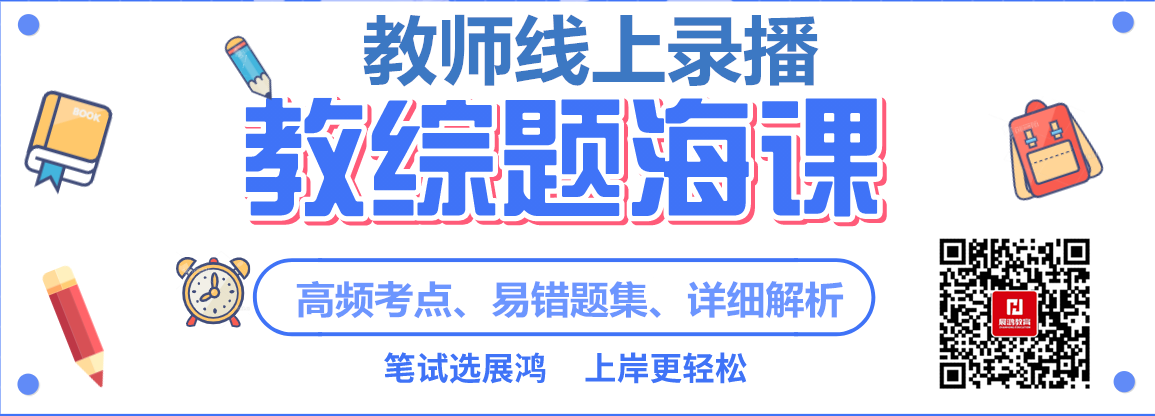 三一．单选题1.“杀婴制”属于下列哪个时代的制度（   ）A．古代印度     B．古代雅典   C．古代斯巴达  D．古代埃及2.教育的基本要素包括教育者、受教育者和教育影响，其中作为中介的是（   ）A．教育者      B．受教育者     C．教育影响      D．教育内容3.“教也者，长善而救其失者也”出自（   ）A．《说文解字》          B．《学记》       C．《论语》       D．《大学》4.教育的本体功能之一是(    )。A．减少人口数量、提高人口素质   B．促进生产发展，服务经济建设C．对政治经济有巨大的影响作用   D．加速年轻一代身心发展与社会化进程5.美国当代生物社会学家（   ）把“基因复制”看作是决定人的一切行为的本质力量。A．威尔逊     B．格塞尔      C．华生        D．洛克6.人的身心发展的年龄特征表明了个体的发展具有（   ）A．顺序性    B．阶段性    C．不平衡性   D．差异性7.各级各类学校要完成各自的任务，培养社会的合格人才，需要制定各自的（   ）A.教育目标   B.课程目标   C.培养目标   D.教学目标8.根据《中华人民共和国教育法》（1995年），我国学校教育制度包括(    )A．家庭教育、学校教育、社会教育、成人教育B．学前教育、初等教育、中等教育、高等教育C．普通教育、特殊教育、专业教育、职业教育D．初等教育、中等教育、高等教育、终身教育9.小红的父母以小红是女孩为由，不愿意让其继续读书，而是强行将她送到某个酒店当服务员，该案例中小红的父母侵犯了小红的（   ）A．名誉权          B．受教育权       C．人格尊严权        D．隐私权10．萧老师对学校的教育教学及管理工作提出意见和建议，这是教师享有（  ）的表现A．民主管理权        B．教育教学权     C．报酬待遇休假权    D．进修培训权11.在具体实施国家课程和地方课程的前提下，通过对本校学生的要求进行科学评估，充分利用当地社区和学校的课程资源而开发的多样性的可供学生选择的课程是（   ）。A．国家课程   B．地方课程    C．学校课程    D．基础性课程12.教材的主体部分是（   ）。 A．讲授题纲和讲义      B．教科书和参考书  C．教科书和讲义        D．讲义和参考书13.与课堂教学相比，课外、校外教育更有利于（  ）A．发展学生个性   B．促进温故知新   C．加强“教学相长”  D．坚持“循序渐进”14.从教学过程的特点看，学生认识的主要任务是学习（     ）。A．社会经验     B．直接经验    C．间接经验      D．生活经验15．提出“明了、联想、系统、方法”四段教学法．提出了教学的教育性原则的是（   ）。A．赫尔巴特     B．夸美纽斯     C．洛克       D．杜威16.赫尔巴特认为教学过程可分为明了、联合、系统和（  ）四阶段。A．分析      B．综合      C．方法      D．统合17.“让每一面墙壁都开口说话”使用的教育方法是（  ）A.说服法      B.陶冶法       C.榜样法      D.锻炼法18.委托任务和组织活动是属于（  ）A.说服法     B榜样法     C.锻炼法     D.陶冶法19.班主任既通过集体管理去间接影响个人，又通过对个人的直接管理影响集体,这样的管理模式被称为班级的（   ）A.自由管理    B.民主管理   C.常规管理   D.平行管理    20.人从明处突然进入暗处人的感受性是（  ）。     A. 缓慢下降     B. 急速下降    C. 缓慢上升    D. 急速上升    21.久未谋面的朋友出现在人群中，能够一眼把他辨出来，这种现象属于（   ）。    A. 识记      B. 学习法     C. 再认        D. 编码    22.七年级学生小叶喜欢在早晨和晚上学习需要记忆的知识，她认为早上和晚上的学习效果优于白天，这是因为早上和晚上所受到的干扰是（  ）    A. 双重抑制              B．前摄抑制C．单一抑制              D．倒摄抑制    23.人类思维的高级形式是(  )    A. 求异性思维             B. 集中性思维   C. 创造性思维             D. 发散性思维24.教师上课时设置符合学生生活，有趣的内容主要是用来引起学生的（    ）A.无意注意      B.有意注意      C.有意后注意        D.随意注意    25.能力的发展存在个体差异，下面不属于能力发展差异的是（  ）。    A. 天才儿童                       B. 大器晚成    C. 多愁善感                      D. 过目不忘    26.我国古代思想家王充所说的“施用累能”是指(    )    A. 学校教育对智力的影响        B. 社会实践对智力的影响    C. 遗传对智力的影响            D. 家庭环境对智力的影响    27.世界上最著名的智力量表是（   ）。    A. 比纳一西蒙量表                B. 斯坦福一比纳量表    C. 比纳一推孟量表                D. 韦克斯勒量表    28.考试中，当一个学生想偷看夹带时，经过激烈的思想斗争，最终决定放弃作弊，做一个诚实的人。按照弗洛伊德的人格理论，在此过程中起主导作用的人格成分是 (  )A. 本我        B.自我        C. 超我       D. 现实我    29.气质类型在社会评价上(  )    A.有好坏之分      B.无好坏之分     C.都是好的           D.都是坏的    30.人们在社会活动中表现出来并发展起来的能力是(  )    A.认知能力       B.操作能力         C.社交能力      D.模仿能力   31.最容易给学生在校学习带来不利影响的认知方式是(  )    A.场独立型     B.抽象型     C.沉思型      D.冲动型    32.智力技能的特点是(    )。    A. 物质性、外显性、简缩性    B. 观念性、内潜性、简缩性    C. 物质性、外显性、展开性    D. 观念性、内潜性、展开性    33．被试者被蒙上眼睛后练习画4英寸长的线段，经过3000多次练习毫无进步。对此实验最恰当的解释是(    )。    A. 没有即时给予奖励            B. 练习单调、过多、导致疲劳    C. 被试不知道自己练习的结果    D. 主试未对被试进行学习评价    34.下列课堂纪律的类型中，（   ）是指当外部的纪律控制被个体内化之后而形成的个体自觉的行为准则。    A. 教师促成的纪律          B. 集体促成的纪律    C. 任务促成的纪律          D. 自我促成的纪律    35.衡量心理测验成实验研究得到的数据是否具有一致性成可靠性的指标是（  ）。A. 信度       B. 效度       C. 难度        D. 区分度36.下列属于内部动机的是（   ）A.	学好英语可以得到小红花B.	学好英语可以得到老师表扬C.	喜欢听纯正的英语D.	学好英语将来可以出国37.当学生遭遇失败或取得成功时，教师应帮助学生学成（   ）。A.能力归因               B.努力归因C.运气归因               D.任务难度归因38.学习迁移产生的客观必要条件是(   )。  A．学生的智力水平               B．学习的理解和巩固程度 C．学习对象之间的共同要素       D．学习的方法  39.“闻一知十”指的是下列哪种现象（  ）。A. 定势      B. 迁移      C. 问题解决     D. 变式40.概括化迁移理论代表人物是（   ）。A. 贾德      B. 苛勒      C. 洛克         D. 加涅41.按照加涅的学习层次分类的观点，学生将“猫”、“狗”、“鼠”等概括为“动物”的学习属（   ）A. 信号学习             B. 言语联结学习    C. 辨别学习             D. 概念学习42.学习中为提高学习效果和效率，可以调节学习行为和认知活动的方法是（  ）A．学习动机               B．学习策略 C．学习理念               D．学习目标43.学生甲在学习一篇课文时，经常自己提出问题从而判断是否理解某个段落。这种学习策略属于（   ）A. 复述策略               B. 监控策略  C. 资源管理策略           D. 计划策略44.波兰尼的著名命题“我们知晓的比我们能说出来的多”,强调的是（  ）。A.程序性知识	B.陈述性知识C.显性知识	   D.隐性知识45.老师在黑板上演算的过程是属于（  ）A. 原型操作                 B. 原型内化   C. 原型定向                 D. 原型整合46.（ ）的速度、质量是智力技能形成的重要标志。A．思维    B．反应    C．语言    D．理解47.熟悉了杯子是喝水用的，却看不到杯子反过来可以作为烛台，这属 于（）。A.定势	        B.功能固着C.缺乏生活经验	D.粗心大意48.教师对学生错误的答案不能持完全否定的态度，更不能指责，要给予一定的肯定。这体现了在塑造创造性个体时要注意 （    ）。A．解除学生对答错问题的恐惧心理  B．保护学生的好奇心C．鼓励学生的独立性和创新思维    D．给学生提供具有创造性的榜样49.创造性思维的基本过程包括：准备、酝酿、豁朗和（     ）。A．启发      B．批判       C．验证      D．变通50.创造性与智力的关系主要体现在（）。A．高智商一定具有高创造性B．高智商是高创造性的充分且必要条件C．低智高也可能具有高创性D．高智商是高创性的必要非充分条件二．多选题1．古希腊把“三艺”作为教育内容，这“三艺”是指（   ）A．天文       B．文法       C．修辞       D．辩证法2.我国新课程改革倡导的教学观念是（   ）。A．教学过程的课程创生与开发 B．教学过程的封闭与专制C．教学过程的人文关怀 D．教学过程的师生交往与互动3.下列对于教学原则的认识正确的有（    ）A．教学原则的制定必须以教学规律为依据B．“杂施而不逊”体现了教学原则中的循序渐进原则  C．补充必要的乡土教材体现了教学原则中的理论联系实际原则  D．“不愤不启，不悱不发”的教学要求体现了教学原则中的理论联系实际原则    4.情绪与情感的反映特点不同，情绪具有(     )A. 情境性           B. 激动性         C. 暂时性          D. 表浅性               5.根据皮亚杰的理论，儿童在适应外界新环境、新信息采用的方式是(   )    A.图式   B.同化    C.顺应     D.平衡    6.班杜拉提出的观察学习的过程(    )  A. 注意过程       B. 保持过程       C. 再现过程       D. 动机过程         7.“学生不是空着脑袋走进教室的，大到宇宙天体运行小到日常衣食住行，对这些问题他们都有自己的想法。”这种观点说明（    ）    A. 学生有着丰富的经验世界    B. 学生的经验世界是有差异的    C. 教师要想办法矫正学生原有的观念，使其获得真正准备的知识    D. 学生自己的看法是片面的，不合逻辑的，因此教师可以不予关注     8.下列属于机械学习的有（   ）    A．弄清概念间的关系       B．套用公式解题    C．科学研究               D．记忆乘法口诀表9.下列哪些描述没有体现学生的“最近发展区”？（   ）A. 某学生能够熟练地配平化学方程式B. 在一次阅读测试中，用于测试的阅读材料里面有一半的字词是学生A不认识的，他反复阅读多遍仍无法理解文章的意思C. 在求解某一类几何问题问题时，学生甲很难独立完成，但在老师的提示下，它能够解决这种类型的问题D. 学生甲是一名五年级学生，但他已经能用英语跟外国人无障碍10.下列代表人物与其学习理论，关联正确的是（  ）。A.加涅——信息加工学习论  B.托尔曼——认知地图论C.奥苏泊尔——有意义学习论D.布鲁纳——掌握学习理论三．判断题1. 虽然师生关系具有不同的性质和类型，但是其调节方式都是相同的。         （  ）    2．相关背景知识的学习有利于长时记忆。（  ）    3.表象的概括性程度比思维的概括性程度要差。(   )    4.需要是动机产生的外在条件，诱因是引起动机的内在条件。(   )    5.教学评价过程是指在教学过程完成后，评价教师授课效果和授课态度的过程。（   ）    6.儿童第一次看到飞机时，把它叫做“大白鸟”，这是一种顺应现象。(   )    7.“少年早慧”“大器晚成”是能力发展水平不同的表现。(    )    8.青年初期的智力由抽象逻辑思维由“经验型”向“理论型”转化，开始出现辩证思维。(   )    9.吃了酸的东西会流唾液,这种现象属于学习现象（  ）    10. 小刚看到别的同学努力学习得到老师的表扬，因此在心理告诫自己要努力学习，这是一个自我强化的过程（  ）11．情绪是情感的基础，情感要通过情绪表达出来。（  ）12.根据兴趣的内容，可分为直接兴趣和间接兴趣。（  ）13.人的需要和动物的需要是没有区别的。（   ）14. 能力形成与发展的物质基础是早期营养。（   ）15．美国心理学家加德纳的多元智能理论可以很好地说明学生的能力结构差异。（   ）16.气质是受人的高级神经活动类型制约，并表现在人的心理和行为活动进行的速度、强度，内外倾向性及灵活性等方面的个性心理特征。与“强而不平衡”的高级神经活动类型相对应的气质类型是多血质。（   ）17.根据奥尔波特的人格特质理论，构成个体独特性的那些重要特质属于中心特质。（  ）18．学习过程是教育心理学研究的核心内容。（   ）19.教学研究中的观察法是在直接感知的基础上来认识教学现象。（  ）20.维果斯基强调教学应适应最近发展区，走在发展的后面。（  ）